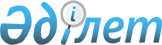 Дайындаушы ұйым жеке қосалқы шаруашылықтан, шаруа немесе фермер қожалығынан, ауыл шаруашылығы өнімін өндіруді және өткізуді жүзеге асыратын заңды тұлғадан ауыл шаруашылығы өнімін сатып алған кезде бағаның (құнның) шекті мөлшерін бекіту туралы
					
			Күшін жойған
			
			
		
					Қазақстан Республикасы Ауыл шаруашылығы министрінің м.а. 2015 жылғы 27 наурыздағы № 5-3/261 бұйрығы. Қазақстан Республикасының Әділет министрлігінде 2015 жылы 12 маусымда № 11329 тіркелді. Күші жойылды - Қазақстан Республикасы Ауыл шаруашылығы министрінің 2016 жылғы 31 наурыздағы № 146 бұйрығымен      Ескерту. Күші жойылды - ҚР Ауыл шаруашылығы министрінің 31.03.2016 № 146 (02.06.2016 бастап қолданысқа енгізіледі) бұйрығымен.      «Агроөнеркәсіптік кешен мен ауылдық аймақтарды дамытуды мемлекеттік реттеу туралы» 2005 жылғы 8 шілдедегі Қазақстан Республикасы Заңының 6-бабы 1-тармағының 41-3) тармақшасына сәйкес БҰЙЫРАМЫН:



      1. Қоса беріліп отырған дайындаушы ұйым жеке қосалқы шаруашылықтан, шаруа немесе фермер қожалығынан, ауыл шаруашылығы өнімін өндіруді және өткізуді жүзеге асыратын заңды тұлғадан ауыл шаруашылығы өнімін сатып алған кезде бағаның (құнның) шекті мөлшері бекітілсін.



      2. Қазақстан Республикасы Ауыл шаруашылығы министрлігінің Экономикалық интеграция және аграрлық азық-түлік нарығы департаменті заңнамада белгіленген тәртіппен:

      1) осы бұйрықтың Қазақстан Республикасы Әділет министрлігінде мемлекеттік тіркелуін;

      2) осы бұйрық Қазақстан Республикасы Әділет министрлігінде мемлекеттік тіркелгеннен кейін күнтізбелік он күн ішінде оның көшірмесін мерзімді баспа басылымдарында және «Әділет» ақпараттық-құқықтық жүйесінде ресми жариялауға жіберілуін;

      3) осы бұйрықтың Қазақстан Республикасы Ауыл шаруашылығы министрлігінің интернет-ресурсында орналастырылуын қамтамасыз етсін.



      3. Осы бұйрық алғашқы ресми жарияланған күнінен кейін күнтізбелік он күн өткен соң қолданысқа енгізіледі.      Қазақстан Республикасы Ауыл

      шаруашылығы министрінің

      міндетін атқарушы                          С. Омаров      «КЕЛІСІЛГЕН»

      Қазақстан Республикасының

      Қаржы министрі

      ______________ Б. Сұлтанов

      2015 жылғы 13 мамыр      «КЕЛІСІЛГЕН»

      Қазақстан Республикасының

      Ұлттық экономика министрі

      ______________ Е. Досаев

      2015 жылғы 21 сәуір

Қазақстан Республикасы 

Ауыл шаруашылығы министрі

міндетін атқарушының  

2015 жылғы 27 наурыздағы 

№ 5-3/261 бұйрығымен 

бекітілген        

Дайындаушы ұйым жеке қосалқы шаруашылықтан, шаруа немесе фермер

қожалығынан, ауыл шаруашылығы өнімін өндіруді және өткізуді

жүзеге асыратын заңды тұлғадан ауыл шаруашылығы өнімін сатып

алған кезде бағаның (құнның) шекті мөлшері(теңге)
					© 2012. Қазақстан Республикасы Әділет министрлігінің «Қазақстан Республикасының Заңнама және құқықтық ақпарат институты» ШЖҚ РМК
				№
Өнімнің атауы
Экономикалық қызмет түрлері бойынша өнім жіктеуіші кодтары
Өлшем бірлігі
Баға
123451.Сауын тірі ірі қара мал014110килограмм4712.Тірі жылқылар және басқа да жылқы тұқымдас жануарлар014310килограмм5543.Тірі түйелер және түйе тектілер014410килограмм5344.Тірі қойлар мен ешкілер014511, 014512килограмм4805.Тірі шошқалар014610килограмм3946.Тірі үй құсы01471килограмм2667.Тауықтың шағылмаған жаңа жұмыртқасы014721ондық1488.Ірі қара малдың жас немесе тоңазытылған еті101111килограмм1 0799.Қойлардың, ешкілердің жас немесе тоңазытылған еті101113, 101114килограмм1 07210.Шошқалардың жас немесе тоңазытылған еті101112килограмм84611.Жылқылар мен жылқы тұқымдас жануарлардың жас немесе тоңазытылған еті101115килограмм1 24012.Сауын ірі қара малдың шикі сүті014120литр7813.Үй құсының жас немесе тоңазытылған еті101210килограмм50414.Картоп011351килограмм551234515.Сәбіз011341килограмм6216.Қырыққабат011312килограмм5117.Баклажан011333килограмм7018.Қызанақ011334килограмм13519.Қияр011332килограмм9920.Сарымсақ011342килограмм42021.Пияз011343килограмм3822.Қант қызылшасы011371килограмм1223.Алмалар012410килограмм18224.Алмұрттар012421килограмм24925.Айва012422килограмм45026.Өріктер012423килограмм21127.Шие012424килограмм24228.Шабдалы012425килограмм25929.Қара өрік012427килограмм20230.Түтілген жүн101141тонна300 00031.Ірі қара малдың терісі мен иленбеген былғарысы101142бірлік2 70032.Жылқы тұқымдас жануарлардың терісі мен иленбеген былғарысы101142бірлік2 500